KAZILIK KOCA OĞLU YİGENEK     Esir düşen babası Kazılık Koca’yı kurtaran oğul Yigenek’in kahramanlığını anlatan Dede Korkut masalıdır.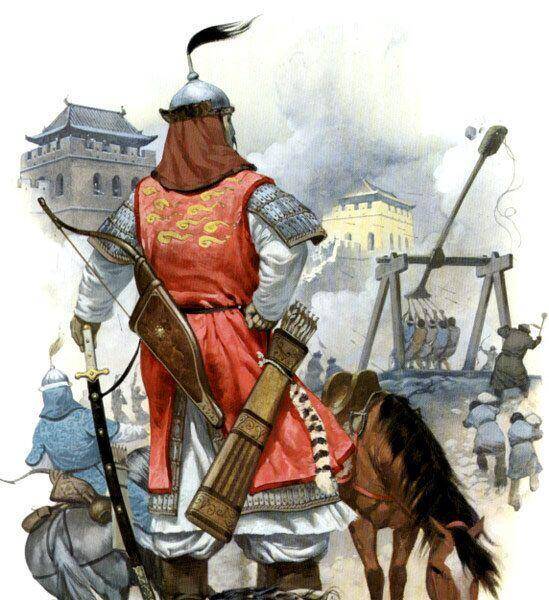      Bayındır Han’ın İç Oğuz beylerini sohbete çağırdığı toplantılar yaparmış. Bu toplantıların birinde, Kazılık Koca denilen bir bey, Bayındır Han’dan akın yapmak için izin istemiş. Bayındır Han da izin vermiş. Kazılık Koca yeni doğmuş oğlunu geride bırakarak, yararlı ihtiyarlarla beraber Karadeniz kenarındaki bir kaleye akına gitmiş. Kalenin Tekfuru, Kazılık Koca’yı yenmiş ve esir almış. On altı yıl esir kalmış. Bu esnada Kazılık Koca’nın oğlu Yigenek on altı yaşına gelmiş. Bayındır Han’a giderek babasını kurtarmaya gideceğini söylemiş ve izin almış. Yanına yirmi dört sancak beyini almış. Yola çıkmadan önce gördüğü rüyada Dede Korkut’tan öğütler almış. Yigenek, Allah’a sığınıp dualar ederek tekfuru yenmiş ve babasını kurtarmış.